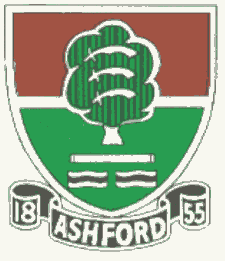               ASHFORD CRICKET CLUB                     Teams selected for Saturday 20 and Sunday 21 May              ASHFORD CRICKET CLUB                     Teams selected for Saturday 20 and Sunday 21 May              ASHFORD CRICKET CLUB                     Teams selected for Saturday 20 and Sunday 21 May              ASHFORD CRICKET CLUB                     Teams selected for Saturday 20 and Sunday 21 May              ASHFORD CRICKET CLUB                     Teams selected for Saturday 20 and Sunday 21 May              ASHFORD CRICKET CLUB                     Teams selected for Saturday 20 and Sunday 21 May              ASHFORD CRICKET CLUB                     Teams selected for Saturday 20 and Sunday 21 May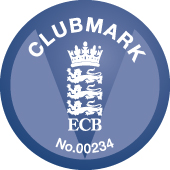 DateSaturdaySaturdaySaturdaySaturdaySaturdaySundaySaturday Saturday SundaySundaySundayXI1st1st2nd3rd4th1st XISPARE PLAYERSSPARE PLAYERSLadiesLadiesLadiesOppoStreatham & MarlboroughStreatham & MarlboroughTrinity Mid WhitgiftianOld WimbledoniansStaines & LalehamWhiteley VillageGuildfordGuildfordGuildfordVenueHomeHomeAwayAwayHomeAwayAwayAwayAwayStart time12pm12pm12pm1pm1pm1.30pm1.00pm1.00pm1.00pm1Wendel SebastianWendel SebastianRashid MahmoodPaul CousensQaisar SheikhMansoor MalikIf any dropouts thenIf any dropouts thenBecky HallsBecky HallsBecky Halls2Jack Southby (wk)Jack Southby (wk)Nathan BaronRobert Evans (wk)James GillespieJoe Balmerplease select from please select from Rhianna Southby (wk)Rhianna Southby (wk)Rhianna Southby (wk)3Paul FrostPaul FrostChris EvansTaimoor AnwarSafdar ButtYasir Khawarthese players first:these players first:Katie HaddonKatie HaddonKatie Haddon4Jim BerressemJim BerressemMansoor MalikHasib ButtKam SinghDave RobinsonJenny TippellJenny TippellJenny Tippell5Bilal MohammedBilal MohammedIbrar RaoGareth EvansParakum AmarasingheDiljeet GauravWaqar RaoWaqar RaoElizabeth HackneyElizabeth HackneyElizabeth Hackney6Andrew TippellAndrew TippellAli SyedSravan ThattaBharat NegiAfzaal ButtElize BrownElize BrownElize Brown7Graham DoggettGraham DoggettRiaz KhanKeith ManningRaj KumarIbrar RaoMolly SellarsMolly SellarsMolly Sellars8Ben SimperBen SimperCiaran LewisYasir KhawarPraveen JugonooriJamie TiltDanielle GregoryDanielle GregoryDanielle Gregory9Dave MerchantDave MerchantManan JoshiVaughan LewisShehzad RajaAndrew TippellAngharad PurserAngharad PurserAngharad Purser10Wali TamimWali TamimIan McAllanSaad ChoudharySean CullyWaqar RaoYolandi MaynierYolandi MaynierYolandi Maynier11Diljeet GauravDiljeet GauravJamie TiltTBDKeith PrykeSaad ChoudharySarah TaylorSarah TaylorSarah Taylor12UmpireSteve SmithSteve SmithSteve SmithScorerJack FrostJack FrostBernard TippellBernard TippellBernard TippellMeet time11.00AM11.00AM10.00AM11.00AM12.00PM12.00PMAtShort LaneShort LaneShort LaneShort LaneShort LaneShort LaneDirections/ContactsContact: Trevor Langworth 07944 120041Contact: Trevor Langworth 07944 120041Contact: Waseem Ahmed07825 685356Contact: Paul Cousens07831 796235/Old Wimbledonians Sports Ground, Coombe Lane, Wimbledon, SW20 0QXContact: Qaisar Sheikh07961 808419Contact: Mansoor Malik 07411234792Contact: Becky Halls 07956 440816/Elize Brown 0783 6338664Contact: Becky Halls 07956 440816/Elize Brown 0783 6338664Contact: Becky Halls 07956 440816/Elize Brown 0783 6338664